Π Ρ Ο Κ Η Ρ Υ Ξ Η1ος  ΑΓΩΝΑΣ ΔΡΟΜΟΥ ΦΙΛΟΖΩΙΑΣΤο Σωματείο «Σ.Ο.Σ. ΑΔΕΣΠΟΤΑ ΒΡΙΛΗΣΣΙΩΝ» και ο Σύλλογος Στίβου Βριλησσίων «ΑΙΟΛΟΣ»,  διοργανώνουν στις 9 Ιουνίου 2019, τον 1o Αγώνα Δρόμου, την «ΦΙΛΟΖΩΙΑ», υπό την αιγίδα του Δήμου Βριλησσίων και του Πολιτιστικού και Αθλητικού Οργανισμού Δήμου Βριλησσίων και την εποπτεία του ΣΕΓΑΣ και της Ελληνικής Αστυνομίας, με σκοπό τη διάδοση της φιλοζωίας και την ευαισθητοποίηση των δημοτών.Ο αγώνας περιλαμβάνει 5 χλμ. & 10 χλμ. στους επίπεδους, πευκόφυτους δρόμους των Βριλησσίων και ενδείκνυται για επίτευξη στόχου ταχύτητας.  Τα έσοδα του αγώνα θα διατεθούν για τα αδέσποτα Βριλησσίων.-       ΤΟΠΟΣ  ΚΑΙ  ΗΜΕΡΟΜΗΝΙΑ  ΔΙΕΞΑΓΩΓΗΣ Ημερομηνία: Κυριακή 9 Ιουνίου 2019Τόπος Διεξαγωγής:  Εκκίνηση και τερματισμός στο Πάρκο Μίκη Θεοδωράκη–ΤΥΠΕΤ Βριλησσίων, Μπακογιάννη–Πλαταιών και Υμηττού, Βριλήσσια.Ώρα προσέλευσης : 18:00Ώρα Εκκίνησης: 19:00-       ΑΠΟΝΟΜΕΣΗ Απονομή Επάθλων  θα γίνει στις 20:30-       ΔΙΑΔΡΟΜΕΣ  - ΟΙ  ΔΙΑΔΡΟΜΕΣ  ΘΑ ΠΙΣΤΟΠΟΙΗΘΟΥΝΔρόμος   5 χλμ.  δρόμου &  βάδην     καιΔρόμος 10 χλμ.  –Επανάληψη της διαδρομής των 5 χλμ.-       ΗΛΕΚΤΡΟΝΙΚΗ ΧΡΟΝΟΜΕΤΡΗΣΗΌλοι οι αγώνες θα έχουν ηλεκτρονική χρονομέτρηση.-       ΧΡΟΝΙΚΟ ΟΡΙΟ ΟΛΟΚΛΗΡΩΣΗΣ ΑΓΩΝΑΧρονικό όριο ολοκλήρωσης του αγώνα των 5 χλμ.:  1 ώραΧρονικό όριο ολοκλήρωσης του αγώνα των 10 χλμ.:  1 ώρα και 30 λεπτάΧρονικό όριο αγώνα 5 χλμ. βάδην: 1 ώρα και 30 λεπτάΠΡΟΣΟΧΗ: Μετά το πέρας των χρόνων ολοκλήρωσης, οι δρομείς θα τρέχουν στο οδόστρωμα με αποκλειστική δική τους ευθύνη.-     ΣΤΑΘΜΟΙ ΥΠΟΣΤΗΡΙΞΗΣΚατά μήκος της διαδρομής του αγώνα δρόμου των 5 χλμ. και των 10 χλμ. θα λειτουργούν τρεις σταθμοί υποστήριξης των δρομέων:Ένας  στα 2,5 χλμ. για όλους τους αγωνιζόμενους, ένας στα 5 χλμ. και ένας στα 7,5 χλμ.  για τους δρομείς των 10 χλμ.Εμφιαλωμένο νερό θα διατίθεται στους δρομείς στην αφετηρία, τον τερματισμό αλλά και στους ενδιάμεσους σταθμούς υποστήριξης.Στον τερματισμό θα διατίθενται σε όλους τους συμμετέχοντες εμφιαλωμένο νερό και μπανάνες και ντόνατς του χορηγού NANOY.-       ΑΠΟΝΟΜΗ  ΜΕΤΑΛΛΙΩΝ,  ΚΥΠΕΛΛΩΝ  ΚΑΙ  ΔΙΠΛΩΜΑΤΩΝ  ΣΤΟΥΣ  ΑΘΛΗΤΕΣΚύπελλα απονέμονται στους τρεις πρώτους νικητές της γενικής κατάταξης ανδρών και γυναικών κάθε αγώνα.  Σε όλους τους δρομείς που θα τερματίσουν θα δοθεί αναμνηστικό μετάλλιο και μπλούζα με το λογότυπο του αγώνα.-       ΟΡΟΙ ΣΥΜΜΕΤΟΧΗΣΌλοι οι δρομείς συμμετέχουν στον αγώνα με ΑΠΟΚΛΕΙΣΤΙΚΑ ΔΙΚΗ ΤΟΥΣ ΕΥΘΥΝΗ. Οι διοργανωτές δεν φέρουν καμία ευθύνη για ζητήματα που αφορούν στην υγεία των συμμετεχόντων και οφείλονται σε έλλειψη προληπτικού, ιατρικού ελέγχου. Για τα παιδιά που συμμετέχουν την αποκλειστική ευθύνη έχουν οι κηδεμόνες τους.-       ΕΓΓΡΑΦΕΣΟι δρομείς μπορούν να γράφονται ηλεκτρονικά ΕΔΩ:  https://results.chronolog.gr/registrationc1.aspx?h=790880250c13cc073c5f007202dd33e5&l=GRΕγγραφή αγώνα & βάδην 5χλμ.:  5 €Εγγραφή αγώνα 10χλμ.:  10 €Προθεσμία εγγραφής: 5/6/2019  μέχρι τις 14:00Οποιαδήποτε επιβάρυνση του ποσού λόγω μεταφοράς  από άλλη τράπεζα επιβαρύνει αποκλειστικά τον αθλητή.Παρακαλούμε γράφετε ΟΝΟΜΑΤΕΠΩΝΥΜΟ και τη λέξη «ΦΙΛΟΖΩΙΑ»-       ΕΚΠΡΟΘΕΣΜΗ ΥΠΟΒΟΛΗ ΕΓΓΡΑΦΗΣΘα γίνουν περιορισμένες  εγγραφές  την ημέρα του αγώνα.-       ΤΡΟΠΟΙ ΠΛΗΡΩΜΗΣΚατάθεση στον τραπεζικό λογαριασμό του Σωματείου «Σ.Ο.Σ Αδέσποτα ΒΡΙΛΗΣΣΙΩΝ»ΤΡΑΠΕΖΑ ΠΕΙΡΑΙΩΣIBAN GR72017 2029 0005 0290 7145 5404ΑΡ. ΛΟΓΑΡΙΑΣΜΟΥ  5029071455404Ονοματεπώνυμο Δικαιούχου:  Σ.Ο.Σ. ΑΔΕΣΠΟΤΑ ΒΡΙΛΗΣΣΙΩΝΠαρακαλούμε  ως  αιτιολογία  κατάθεσης  αναφέρετε  το  ονοματεπώνυμό  σας  και  τη λέξη  «ΦΙΛΟΖΩΙΑ»-       ΠΑΡΑΛΑΒΗ ΑΡΙΘΜΩΝΑπό το χώρο εκκίνησης (ΤΥΠΕΤ) το Σάββατο 8 Ιουνίου 2019.ΩΡΕΣ: 10 π.μ. - 18 μ.μ.Για παραλαβή του αριθμού την ημέρα του αγώνα παρακαλούμε να βρίσκεστε στο χώρο της εκκίνησης τουλάχιστον 1 ώρα νωρίτερα.-       ΠΛΗΡΟΦΟΡΙΕΣEmail:  syllogos.adespota.vrilission@gmail.comΤηλέφωνα επικοινωνίας: 6976 266 620, 6945 956 926, 6944 554 103.-       ΧΟΡΗΓΟΙ   Μεγάλος  χορηγός  του  αγώνα είναι  η  εταιρεία  ΝΑΝΟΥ, η οποία  προσφέρει  τα μπλουζάκια,  τις μπανάνες,  τα βρώσιμα και τη διαφημιστική κάλυψη.  Την ακουστική και μουσική κάλυψη προσφέρει  η εταιρεία  BERCO  Την Ιατρική φροντίδα των δρομέων καλύπτουν, παθολόγος, ορθοπεδικός και ασθενοφόρο.Ο αγώνας «ΦΙΛΟΖΩΙΑ» τελείται υπό την αιγίδα των ΔΗΜΟΥ ΒΡΙΛΗΣΣΙΩΝ και υπό την αιγίδα του Πολιτιστικού και Αθλητικού Οργανισμού Δήμου Βριλησσίων.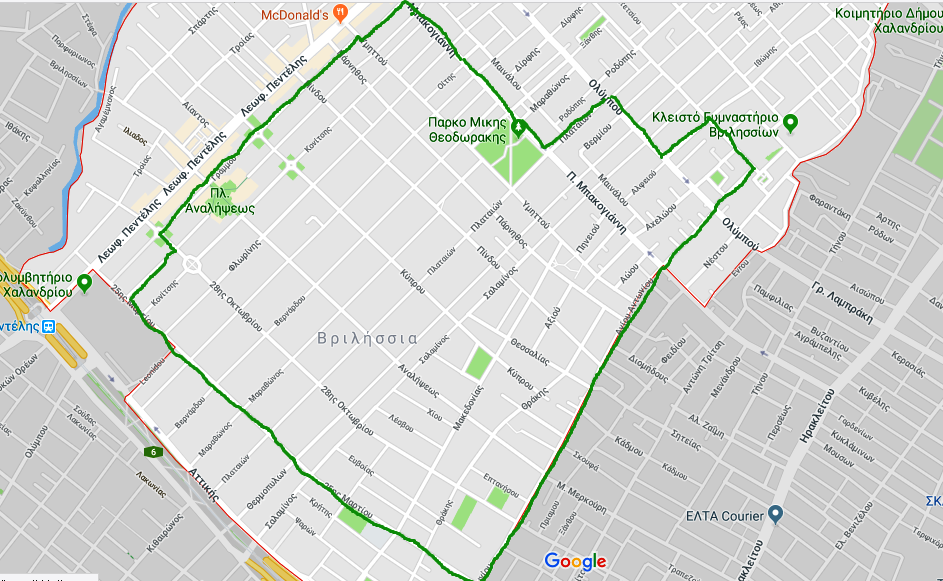 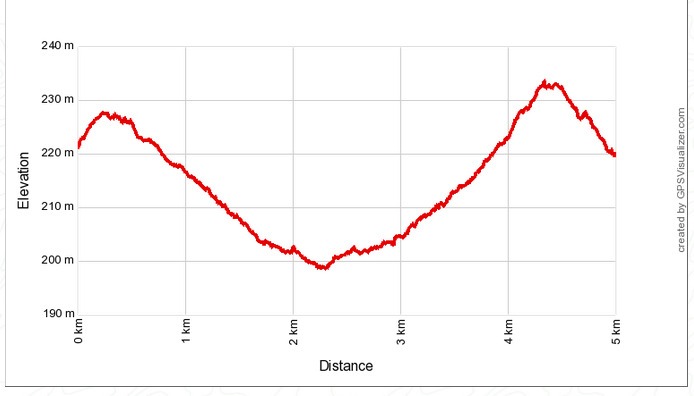 